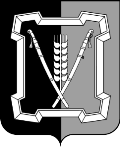 АДМИНИСТРАЦИЯ  КУРСКОГО  МУНИЦИПАЛЬНОГО  округаСТАВРОПОЛЬСКОГО КРАЯП О С Т А Н О В Л Е Н И Е10 августа 2023 г.	ст-ца Курская	    № 864	 	О проведении оценки последствий принятия решения о реконструкции, модернизации, об изменении назначения или о ликвидации объекта социальной инфраструктуры для детей, являющегося муниципальной собственностью Курского муниципального округа Ставропольского края, заключении муниципальными учреждениями Курского муниципального округа Ставропольского края, образующими социальную инфраструктуру для детей, договоров аренды закрепленных за ними имущественных объектов муниципальной собственности Курского муниципального округа Ставропольского края, договоров безвозмездного пользования такими имущественными объектами, а также о реорганизации или ликвидации муниципальных учреждений Курского муниципального округа Ставропольского края, образующих социальную инфраструктуру для детейВ соответствии со статьей 13 Федерального закона от 24 июля .    № 124-ФЗ «Об основных гарантиях прав ребенка в Российской Федерации», от 29 декабря . № 273-ФЗ «Об образовании в Российской Федерации», Законом Ставропольского края от 29 июля . № 52-кз «О некоторых мерах по защите прав и законных интересов несовершеннолетних», постановлением Правительства Ставропольского края от 16 июня 2015 г. № 259-п «О проведении оценки последствий принятия решения о реконструкции, модернизации, об изменении назначения или о ликвидации объекта социальной инфраструктуры для детей, являющегося государственной собственностью Ставропольского края и (или) муниципальной собственностью, заключении государственными организациями Ставропольского края или муниципальными организациями в Ставропольском крае, образующими социальную инфраструктуру для детей, договоров аренды закрепленных за ними имущественных объектов государственной собственности Ставропольского края и (или) муниципальной собственности,  а также о реорганизации или ликвидации государственных организаций Ставропольского края или муниципальных организаций в Ставропольском крае, образующих социальную инфраструктуру для детей» администрация Курского муниципального округа Ставропольского краяПОСТАНОВЛЯЕТ:21. Утвердить прилагаемые:1.1. Порядок  проведения оценки последствий принятия решения о реконструкции, модернизации, об изменении назначения или о ликвидации объекта социальной инфраструктуры для детей, являющегося муниципальной собственностью Курского муниципального округа Ставропольского края, заключении муниципальными учреждениями Курского муниципального округа Ставропольского края, образующими социальную инфраструктуру для детей, договоров аренды закрепленных за ними имущественных объектов муниципальной собственности Курского муниципального округа Ставропольского края, договоров безвозмездного пользования такими имущественными объектами согласно приложению 1. 1.2. Порядок проведения оценки последствий принятия решения о реорганизации или ликвидации муниципальных учреждений Курского муниципального округа Ставропольского края, образующих социальную инфраструктуру для детей согласно приложению 2. 2. Отделу по организационным и общим вопросам администрации Курского муниципального округа Ставропольского края официально обна-родовать настоящее постановление на официальном сайте администрации Курского муниципального округа Ставропольского края в информацион-             но-телекоммуникационной сети «Интернет».3. Настоящее постановление вступает в силу со дня его официального обнародования на официальном сайте администрации Курского муниципального округа Ставропольского края в информационно-телекоммуника-ционной сети «Интернет».Временно исполняющий полномочия главы Курского муниципального округа Ставропольского края, первый заместитель главыадминистрации Курского муниципального округа Ставропольского края			                                         П.В.БабичевПОРЯДОК проведения оценки последствий принятия решения о реконструкции, модернизации, об изменении назначения или о ликвидации объекта социальной инфраструктуры для детей, являющегося муниципальной собственностью Курского муниципального округа Ставропольского края, заключении муниципальными учреждениями Курского муниципального округа Ставропольского края, образующими социальную инфраструктуру для детей, договоров аренды закрепленных за ними имущественных объектов муниципальной собственности Курского муниципального округа Ставропольского края, договоров безвозмездного пользования такими имущественными объектами 1. Настоящий Порядок  устанавливает процедуру проведения оценки последствий принятия решения о реконструкции, модернизации, об изме-нении назначения или о ликвидации объекта социальной инфраструктуры для детей, являющегося муниципальной собственностью Курского муници-пального округа Ставропольского края (далее - Курский муниципальный округ), заключении муниципальными учреждениями Курского муниципаль-ного округа Ставропольского края (далее - муниципальные учреждения), образующими социальную инфраструктуру для детей, договоров аренды закрепленных за ними имущественных объектов муниципальной собст-венности Курского муниципального округа Ставропольского края, договоров безвозмездного пользования такими имущественными объектами.2. Проведение оценки последствий принятия решения о реконструкции, модернизации, об изменении назначения или о ликвидации объекта социаль-ной инфраструктуры для детей, являющегося муниципальной собствен-ностью Курского муниципального округа, заключении муниципальными учреждениями, образующими социальную инфраструктуру для детей, дого-воров аренды закрепленных за ними имущественных объектов муници-пальной собственности Курского муниципального округа, договоров без-возмездного пользования такими имущественными объектами, осуществ-ляется в целях обеспечения государственных гарантий прав и свобод че-ловека в сфере образования и созданием условий для реализации права на образование.3. Принятие администрацией Курского муниципального округа Ставропольского края, осуществляющей функции и полномочия учредителя муниципального учреждения, образующего социальную инфраструктуру для детей (далее - администрация),  решения  о  реконструкции,  модернизации, 2об изменении назначения или о ликвидации объекта социальной инфраст-руктуры для детей, являющегося муниципальной собственностью Курского муниципального округа, заключении муниципальными учреждениями обра-зующими социальную инфраструктуру для детей, договоров аренды зак-репленных за ними имущественных объектов муниципальной собственности Курского муниципального округа, договоров безвозмездного пользования такими имущественными объектами допускается на основании положи-тельного заключения комиссии по оценке последствий принятия решения о реконструкции, модернизации, об изменении назначения или о ликвидации объекта социальной инфраструктуры для детей, являющегося муниципаль-ной собственностью Курского муниципального округа Ставропольского края, заключении муниципальными учреждениями Курского муниципаль-ного округа Ставропольского края, образующими социальную инфраструк-туру для детей, договоров аренды закрепленных за ними имущественных объектов муниципальной собственности Курского муниципального округа Ставропольского края, договоров безвозмездного пользования такими иму-щественными объектами, а также о реорганизации или ликвидации муни-ципальных учреждений Курского муниципального округа Ставропольского края, образующих социальную инфраструктуру для детей (далее - комиссия).4. Проведение оценки последствий принятия решения о реконструкции, модернизации, об изменении назначения или о ликвидации объекта социаль-ной инфраструктуры для детей, являющегося муниципальной собственн-остью Курского муниципального округа, заключении муниципальными уч-реждениями, образующими социальную инфраструктуру для детей, догово-ров аренды закрепленных за ними имущественных объектов муниципальной собственности Курского муниципального округа, договоров безвозмездного пользования такими имущественными объектами осуществляется на основа-нии предложения об использовании такого объекта с приложением необ-ходимых документов, представленного в комиссию.5. Положение о комиссии и ее состав утверждается постановлением ад-министрации, в отношении которых рассматриваются вопросы о реконструк-ции, модернизации, об изменении назначения или о ликвидации объекта со-циальной инфраструктуры для детей, являющегося муниципальной собст-венностью Курского муниципального округа, заключении муниципальными учреждениями образующими социальную инфраструктуру для детей, договоров аренды закрепленных за ними имущественных объектов муници-пальной собственности Курского муниципального округа, договоров безвоз-мездного пользования такими имущественными объектами.6. Последствия решения о реконструкции, модернизации, об изменении назначения или о ликвидации объекта социальной инфраструктуры для де-тей, являющегося муниципальной собственностью Курского муниципаль-ного  округа,   заключении  муниципальными  учреждениями,   образующими 3социальную инфраструктуру для детей, договоров аренды закрепленных за ними имущественных объектов муниципальной собственности Курского муниципального округа, договоров безвозмездного пользования такими имущественными объектами оцениваются по критериям, значение которых утверждены постановлением администрации Курского муниципального округа Ставропольского края от 14 марта 2022 г. № 256 «О проведении оценки последствий принятия решения о реконструкции, модернизации, об изменении назначения или о ликвидации объекта социальной инфраструк-туры для детей, являющегося муниципальной собственностью Курского муниципального округа Ставропольского края, заключении муниципаль-ными учреждениями Курского муниципального округа Ставропольского края, образующими социальную инфраструктуру для детей, договоров аренды закрепленных за ними имущественных объектов муниципальной собственности Курского муниципального округа Ставропольского края, договоров безвозмездного пользования такими имущественными объектами, а также о реорганизации или ликвидации муниципальных учреждений Курского муниципального округа Ставропольского края, образующих со-циальную инфраструктуру для детей».7. Оценка последствий принятия решения в отношении объекта социальной инфраструктуры для детей, являющегося муниципальной собственностью Курского муниципального округа, предлагаемого к реконст-рукции, модернизации, изменению назначения или ликвидации, а также к передаче его в аренду, в безвозмездное пользование, осуществляется в зави-симости от типа образовательной организации по следующим критериям:1) для дошкольного образовательного учреждения:а) обеспечение общедоступности и бесплатности в соответствии с фе-деральными государственными образовательными стандартами дошкольного образования;б) предоставление гарантированной возможности получения качест-венных образовательных услуг в соответствии с современными требова-ниями и потребностями населения;в) территориальная доступность получения образовательных услуг;г) минимизация возможных социальных рисков в отношении работников предлагаемого к реконструкции, модернизации, изменению назначения или ликвидации, а также к передаче его в аренду, в безвозмездное пользование объекта социальной инфраструктуры для детей, являющегося муниципальной собственностью Курского муниципального округа;2) для общеобразовательного учреждения:а) обеспечение общедоступности и бесплатности в соответствии с федеральными государственными образовательными стандартами предостав-ления дошкольного, начального общего, основного общего, среднего общего образования  в муниципальных общеобразовательных учреждениях Курского 4муниципального округа;б) предоставление гарантированной возможности получения качествен-ных образовательных услуг в соответствии с современными требованиями и потребностями населения;в) территориальная доступность получения образовательных услуг;г) минимизация возможных социальных рисков в отношении работников предлагаемого к реконструкции, модернизации, изменению назначения или ликвидации, а также к передаче его в аренду, в безвозмездное пользование объекта социальной инфраструктуры для детей, являющегося муниципальной собственностью Курского муниципального округа;3) для организации дополнительного образования:а) предоставление гарантированной возможности получения качествен-ных образовательных услуг в соответствии с современными требованиями и потребностями населения;б) минимизация возможных социальных рисков в отношении работ-ников предлагаемого к реконструкции, модернизации, изменению назначе-ния или ликвидации, а также к передаче его в аренду, в безвозмездное пользование объекта социальной инфраструктуры для детей, являющегося муниципальной собственностью Курского муниципального округа.8. Перечень представляемых на рассмотрение в комиссию документов, утвержден постановлением администрации Курского муниципального округа Ставропольского края от 14 марта 2022 г. № 256 «О проведении оценки последствий принятия решения о реконструкции, модернизации, об изме-нении назначения или о ликвидации объекта социальной инфраструктуры для детей, являющегося муниципальной собственностью Курского муници-пального округа Ставропольского края, заключении муниципальными уч-реждениями Курского муниципального округа Ставропольского края, об-разующими социальную инфраструктуру для детей, договоров аренды зак-репленных за ними имущественных объектов муниципальной собственности Курского муниципального округа Ставропольского края, договоров без-возмездного пользования такими имущественными объектами, а также о реорганизации или ликвидации муниципальных учреждений Курского му-ниципального округа Ставропольского края, образующих социальную инф-раструктуру для детей».Документы представляются в прошитом, пронумерованном и скреп-ленном печатью виде, заверенные подписью руководителя муниципального учреждения (лица, исполняющего его обязанности) или заместителя руково-дителя.Начальник отдела по организационными общим вопросам администрации Курского муниципального округа Ставропольского края                                                                            Л.А.КущикПОРЯДОКпроведения оценки последствий принятия решения о реорганизации или ликвидации муниципальных учреждений Курского муниципального округа Ставропольского края, образующих социальную инфраструктуру для детей1. Настоящий Порядок устанавливает процедуру проведения оценки последствий принятия решения о реорганизации или ликвидации муници-пального учреждения Курского муниципального округа Ставропольского края, образующего социальную инфраструктуру для детей.2. Проведение оценки последствий принятия решения о реорганизации или ликвидации муниципального учреждения Курского муниципального ок-руга Ставропольского края (далее - муниципальное учреждение), образую-щего социальную инфраструктуру для детей, осуществляется в целях обес-печения государственных гарантий прав и свобод человека в сфере образо-вания и создания условий для реализации права на образование.3. Принятие администрацией Курского муниципального округа Ставропольского края, осуществляющей функции и полномочия учредителя муниципальных учреждений, образующих социальную инфраструктуру для детей (далее - администрация), решения о реорганизации или ликвидации допускается на основании положительного заключения комиссии по оценке последствий принятия решения о реконструкции, модернизации, об изме-нении назначения или о ликвидации объекта социальной инфраструктуры для детей, являющегося муниципальной собственностью Курского муници-пального округа Ставропольского края, заключении муниципальными уч-реждениями Курского муниципального округа Ставропольского края, обра-зующими социальную инфраструктуру для детей, договоров аренды закреп-ленных за ними имущественных объектов муниципальной собственности Курского муниципального округа Ставропольского края, договоров безвоз-мездного пользования такими имущественными объектами, а также о реор-ганизации или ликвидации муниципальных учреждений Курского муници-пального округа Ставропольского края, образующих социальную инфраст-руктуру для детей (далее - комиссия).4. Проведение оценки последствий принятия решения о реорганизации или ликвидации муниципальных учреждений, образующих социальную инфраструктуру  для детей,  осуществляется  на  основании  предложения  об 2использовании такого объекта с приложением необходимых документов, представленного в комиссию.5. Положение о комиссии и ее состав утверждается постановлением ад-министрации, в отношении которых рассматриваются вопросы о реконструк-ции, модернизации, об изменении назначения или о ликвидации объекта со-циальной инфраструктуры для детей, являющегося муниципальной собст-венностью Курского муниципального округа, заключении муниципальными учреждениями и образующими социальную инфраструктуру для детей, договоров аренды закрепленных за ними имущественных объектов муници-пальной собственности Курского муниципального округа, договоров безвоз-мездного пользования такими имущественными объектами.6. Последствия реорганизации или ликвидации учреждения, образу-ющего социальную инфраструктуру для детей, оцениваются по критериям, значения которых, утверждены постановлением администрации Курского муниципального округа Ставропольского края от 14 марта 2022 г. № 256 «О проведении оценки последствий принятия решения о реконструкции, модер-низации, об изменении назначения или о ликвидации объекта социальной инфраструктуры для детей, являющегося муниципальной собственностью Курского муниципального округа Ставропольского края, заключении му-ниципальными учреждениями Курского муниципального округа Ставро-польского края, образующими социальную инфраструктуру для детей, договоров аренды закрепленных за ними имущественных объектов муни-ципальной собственности Курского муниципального округа Ставропольс-кого края, договоров безвозмездного пользования такими имущественными объектами, а также о реорганизации или ликвидации муниципальных учреж-дений Курского муниципального округа Ставропольского края, образующих социальную инфраструктуру для детей».7. Оценка последствий принятия решения о реорганизации или ликвидации осуществляется в зависимости от типа учреждения по следующим критериям:1) для дошкольного образовательного учреждения:а) обеспечение общедоступности и бесплатности в соответствии с фе-деральными государственными образовательными стандартами дошкольного образования;б) предоставление гарантированной возможности получения качествен-ных образовательных услуг в соответствии с современными требованиями и потребностями населения;в) территориальная доступность получения образовательных услуг;г) минимизация возможных социальных рисков в отношении работн-иков реорганизуемого или ликвидируемого учреждения;2) для общеобразовательного учреждения:а) обеспечение  общедоступности  и  бесплатности в соответствии с фе-3деральными государственными образовательными стандартами предоставле-ния дошкольного, начального общего, основного общего, среднего общего образования в общеобразовательных учреждениях;б) предоставление гарантированной возможности получения качествен-ных образовательных услуг в соответствии с современными требованиями и потребностями населения;в) территориальная доступность получения образовательных услуг;г) минимизация возможных социальных рисков в отношении работ-ников реорганизуемого или ликвидируемого учреждения;3) для организации дополнительного образования:а) предоставление гарантированной возможности получения качествен-ных образовательных услуг в соответствии с современными требованиями и потребностями населения;б) минимизация возможных социальных рисков в отношении работ-ников реорганизуемого или ликвидируемого учреждения.8. Перечень представляемых на рассмотрение в комиссию документов, утвержден постановлением администрации Курского муниципального округа Ставропольского края от 14 марта 2022 г. № 256 «О проведении оценки последствий принятия решения о реконструкции, модернизации, об изме-нении назначения или о ликвидации объекта социальной инфраструктуры для детей, являющегося муниципальной собственностью Курского муници-пального округа Ставропольского края, заключении муниципальными уч-реждениями Курского муниципального округа Ставропольского края, об-разующими социальную инфраструктуру для детей, договоров аренды зак-репленных за ними имущественных объектов муниципальной собственности Курского муниципального округа Ставропольского края, договоров без-возмездного пользования такими имущественными объектами, а также о реорганизации или ликвидации муниципальных учреждений Курского му-ниципального округа Ставропольского края, образующих социальную инф-раструктуру для детей».Документы представляются в прошитом, пронумерованном и скреп-ленном печатью виде, заверенные подписью руководителя муниципального учреждения (лица, исполняющего его обязанности) или заместителя руково-дителя.Начальник отдела по организационными общим вопросам администрации Курского муниципального округа Ставропольского края                                                                            Л.А.КущикПриложение 1к постановлению администрацииКурского муниципального округаСтавропольского краяот 10 августа 2023 г. № 864Приложение 2к постановлению администрацииКурского муниципального округаСтавропольского краяот 10 августа 2023 г. № 864